       СОВЕТ СТАРОТИТАРОВСКОГО СЕЛЬСКОГО ПОСЕЛЕНИЯ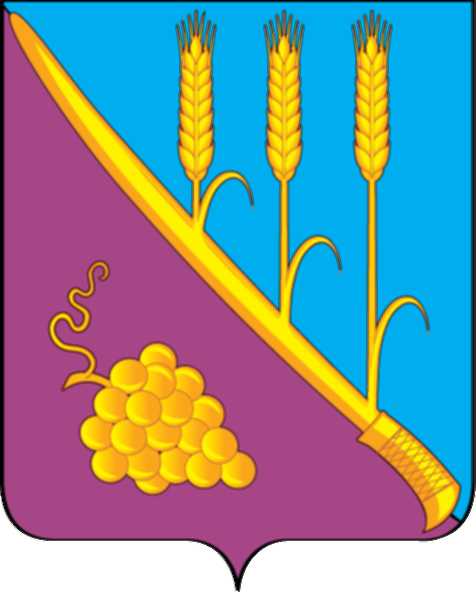                             ТЕМРЮКСКОГО РАЙОНАР Е Ш Е Н И Е  № ____      _____сессия                                                                             IV  созыва     «____ » марта 2021 года                                                     ст. СтаротитаровскаяОб утверждении Положения о порядке реализации инициативных проектов в Старотитаровском сельского поселения Темрюкского районаВ соответствии с Федеральным законом от 6 октября 2003 года № 131-ФЗ  «Об общих принципах организации местного самоуправления в Российской Федерации», Федеральным законом от 20 июля 2020 года № 236-ФЗ «О внесении изменений в Федеральный закон «Об общих принципах организации местного самоуправления в Российской Федерации», закона Краснодарского края от 7 июня 2004 года № 717-КЗ «О местном самоуправлении в Краснодарском крае» и Уставом Старотитаровского сельского поселения Темрюкского района, с целью активизации участия жителей Старотитаровского сельского поселения Темрюкского района в осуществлении местного самоуправления и решения вопросов местного значения, Совет Старотитаровского сельского поселения Темрюкского района р е ш и л: 1. Утвердить Положение о порядке реализации инициативных проектов в Старотитаровском сельском поселения Темрюкского района (прилагается).2. Официально опубликовать настоящее решение в периодическом печатном издании газете «Станичная газета» и официально опубликовать (разместить) на официальном сайте муниципального образования Темрюкский район в информационно-телекоммуникационной сети «Интернет», на официальном сайте Старотитаровского сельского поселения Темрюкского района.3.Контроль за выполнением настоящего решения возложить на начальника финансового отдела администрации Старотитаровского сельского поселения Темрюкского района (Л.В.Кубрак) и постоянную комиссию Совета Старотитаровкого сельского поселения Темрюкского района по обеспечению законности, правопорядка, охраны прав и свобод граждан, развитию местного самоуправления (Калинин).        4. Решение вступает в силу после его официального опубликования.Проект подготовлен и внесён:Начальником финансового отдела администрации Старотитаровскогосельского поселения Темрюкского района                             Л.В.КубракПроект согласован:Заместителем главы Старотитаровскогосельского поселения Темрюкского района                             Е.М.ЗиминаЗаместителем главы Старотитаровскогосельского поселения Темрюкского района                             Т.И.ОпаринойУТВЕРЖДЕНОрешением ____  сессии Совета Старотитаровского сельскогопоселения Темрюкского района               IV созыва от ______________  №  _____Положение о порядке реализации инициативных проектовв Старотитаровском сельском поселении Темрюкского районаОбщие положения	Настоящее Положение устанавливает порядок организации и проведения мероприятий, предусмотренных статьей 26.1. и 56.1 Федерального закона                от 6 октября 2003 года № 131-ФЗ «Об общих принципах организации местного самоуправления в Российской Федерации» в целях реализации инициативных проектов в Старотитаровском сельском поселении Темрюкского района.Целью инициативного проекта является активизация участия жителей Старотитаровского сельского поселения Темрюкского района в определении направления расходования средств Старотитаровского сельского поселения Темрюкского района (далее – местный бюджет) в реализации мероприятий, имеющих приоритетное значение по решению вопросов местного значения или иных вопросов, право решения, которых предоставлено органам местного самоуправления. Инициативный проект вносится в администрацию Старотитаровского сельского поселения Темрюкского района (далее – администрация). Инициативный проект может реализовываться для жителей Старотитаровского сельского поселения Темрюкского района или его части. Источником финансового обеспечения реализации инициативных проектов, являются предусмотренные решением о местном бюджете бюджетные ассигнования на реализацию инициативных проектов, формируемые в том числе с учетом объемов инициативных платежей и (или) межбюджетных трансфертов из краевого бюджета.Реализация инициативных проектов может обеспечиваться также в форме добровольного имущественного и (или) трудового участия заинтересованных лиц.Инициативные проекты, выдвигаемые инициаторами проектов, составляются по форме согласно приложению 1 к настоящему Порядку и должны содержать сведения, установленные законодательством об общих принципах организации местного самоуправления в Российской Федерации, а также настоящим Порядком.Инициативные проекты, предлагаемые (планируемые) к реализации в очередном финансовом году, могут быть выдвинуты инициаторами проектов в текущем финансовом году.Основные понятия, используемые для целей настоящего Положения:1) инициативные проекты – проекты, разработанные и выдвинутые в соответствии с настоящим Положением инициаторами проектов в целях реализации на территории, части территории Старотитаровского сельского поселения Темрюкского района, имеющих приоритетное значение для жителей Старотитаровского сельского поселения Темрюкского района, по решению вопросов местного значения или иных вопросов, право решения, которых предоставлено органам местного самоуправления Старотитаровского сельского поселения Темрюкского района.2) инициативные платежи – собственные или привлечённые инициаторами проектов денежные средства граждан, индивидуальных предпринимателей и образованных в соответствии с законодательством Российской Федерации юридических лиц, уплачиваемые на добровольной основе и зачисляемые в соответствии с Бюджетным кодексом Российской Федерации в местный бюджет в целях реализации конкретных инициативных проектов;3) инициаторы проекта – физические и юридические лица;4) уполномоченный орган – отраслевой (функциональный) орган, структурное подразделение администрации Старотитаровского сельского поселения Темрюкского района, ответственный за организацию работы по рассмотрению инициативных проектов, а также проведению их конкурсного отбора в Старотитаровском сельском поселении Темрюкского района;5) участники деятельности по выдвижению, внесению, обсуждению, рассмотрению инициативных проектов, а также проведению их конкурсного отбора в Старотитаровском сельском поселении Темрюкского района (далее – участники инициативной деятельности):комиссия по проведению конкурсного отбора инициативных проектов;инициаторы проекта;уполномоченный орган;отраслевые (функциональные) органы, структурные подразделения администрации Старотитаровского сельского поселения Темрюкского района;Совет Старотитаровкого сельского поселения Темрюкского района.2. Порядок определения части территории Старотитаровского сельского поселения Темрюкского района, на которой могут реализовываться инициативные проекты2.1. Часть территории Старотитаровского сельского поселения Темрюкского района, на которой может реализовываться инициативный проект или несколько инициативных проектов, устанавливается постановлением администрации, подготовленным уполномоченным органом на основе рекомендаций отраслевых (функциональных) органов, структурных подразделений администрации, курирующих соответствующие направления деятельности.2.2. Для определения части территории Старотитаровского сельского поселения Темрюкского района, на которой может реализовываться инициативный проект, инициатором проекта в администрацию направляется информация об инициативном проекте до выдвижения инициативного проекта.2.3. Информация об инициативном проекте включает в себя:2.3.1. наименование инициативного проекта;2.3.2. вопросы местного значения, полномочия по решению вопросов местного значения поселения или иных вопросов, право решения которых предоставлено органам местного самоуправления Старотитаровского сельского поселения Темрюкского района, на исполнение которых направлен инициативный проект;2.3.3. описание инициативного проекта (описание проблемы и обоснование её актуальности (остроты), описание мероприятий по его реализации);2.3.4. сведения о предполагаемой части территории Старотитаровского сельского поселения Темрюкского района, на которой могут реализовываться инициативные проекты;2.3.5. контактные данные лица (представителя инициатора), ответственного за инициативный проект (Ф.И.О., номер телефона, адрес электронной почты).2.4. Администрация в течение 15 календарных дней со дня поступления заявления принимает решение:2.4.1. об определении границ территории, на которой планируется реализовывать инициативный проект;2.4.2. об отказе в определении границ территории, на которой планируется реализовывать инициативный проект.2.5. Решение об отказе в определении границ территории, на которой предлагается реализовывать инициативный проект, принимается в следующих случаях:2.5.1. территория выходит за пределы территории Старотитаровского сельского поселения Темрюкского района;2.5.2. запрашиваемая территория закреплена в установленном порядке за иными пользователями или находится в собственности;2.5.3. в границах запрашиваемой территории реализуется иной инициативный проект;2.5.4. виды разрешенного использования земельного участка на запрашиваемой территории не соответствует целям инициативного проекта;2.5.5. реализация инициативного проекта на запрашиваемой территории противоречит нормам федерального, либо регионального, либо муниципального законодательства. 2.6. О принятом решении инициатору проекта сообщается в письменном виде с обоснованием (в случае отказа) принятого решения.2.7. При установлении случаев, указанных в пункте 2.5. раздела 2 настоящего Положения, администрация вправе предложить инициаторам проекта иную территорию для реализации инициативного проекта. 3. Порядок выдвижения, внесения, обсуждения, рассмотрения инициативных проектов, а также проведения их конкурсного отбора3.1. Выдвижение инициативных проектов осуществляется инициаторами проектов.Инициаторами проектов могут выступать:инициативные группы численностью не менее пяти граждан, достигших шестнадцатилетнего возраста и проживающих на территории Старотитаровского сельского поселения Темрюкского района; органы территориального общественного самоуправления, осуществляющие свою деятельность на территории Старотитаровского сельского поселения Темрюкского района;индивидуальные предприниматели, осуществляющие свою деятельность на территории Старотитаровского сельского поселения Темрюкского района;юридические лица, осуществляющие свою деятельность на территории Старотитаровского сельского поселения Темрюкского района, в том числе социально-ориентированные некоммерческие организации (далее – СОНКО).В случае, если инициатором проекта выступают физические лица, к инициативному проекту прилагается согласие на обработку их персональных данных, составленное по форме согласно приложению 2 к настоящему Порядку.3.2. Инициативный проект должен содержать следующие сведения:3.2.1. описание проблемы, решение которой имеет приоритетное значение для жителей Старотитаровского сельского поселения Темрюкского района или его части;3.2.2. обоснование предложений по решению указанной проблемы;3.2.3. описание ожидаемого результата (ожидаемых результатов) реализации инициативного проекта;3.2.4. предварительный расчет необходимых расходов на реализацию инициативного проекта;3.2.5. планируемые сроки реализации инициативного проекта;3.2.6. сведения о планируемом (возможном) финансовом, имущественном и (или) трудовом участии заинтересованных лиц в реализации данного проекта;3.2.7. указание на объем средств местного бюджета в случае, если предполагается использование этих средств на реализацию инициативного проекта, за исключением планируемого объема инициативных платежей;3.2.8. указание на территорию Старотитаровского сельского поселения Темрюкского района или его часть, в границах которой будет реализовываться инициативный проект.3.3. Инициаторы проекта при внесении инициативного проекта в администрацию прикладывают к нему соответственно протокол схода, собрания или конференции граждан, результатов опроса граждан и (или) подписанные листы, подтверждающие поддержку инициативного проекта жителями Старотитаровского сельского поселения Темрюкского района или его части. 3.4. Информация о внесении инициативного проекта в администрацию подлежит опубликованию (обнародованию) и размещению на официальном сайте Старотитаровского сельского поселения Темрюкского района в информационно-телекоммуникационной сети "Интернет" в течение трех рабочих дней со дня внесения инициативного проекта в администрацию и должна содержать сведения, указанные в части 3 настоящего Положения, а также об инициаторах проекта. Одновременно граждане информируются о возможности представления в администрацию своих замечаний и предложений по инициативному проекту с указанием срока их представления, который не может составлять менее пяти рабочих дней. Свои замечания и предложения вправе направлять жители Старотитаровского сельского поселения Темрюкского района, достигшие шестнадцатилетнего возраста. 3.5. Инициативный проект подлежит обязательному рассмотрению администрацией в течение 30 дней со дня его внесения. Администрация по результатам рассмотрения инициативного проекта принимает одно из следующих решений:3.5.1. поддержать инициативный проект и продолжить работу над ним в пределах бюджетных ассигнований, предусмотренных решением о местном бюджете, на соответствующие цели и (или) в соответствии с порядком составления и рассмотрения проекта местного бюджета (внесения изменений в решение о местном бюджете);3.5.2. отказать в поддержке инициативного проекта и вернуть его инициаторам проекта с указанием причин отказа в поддержке инициативного проекта.3.6. Администрация принимает решение об отказе в поддержке инициативного проекта в одном из следующих случаев:3.6.1. несоблюдение установленного порядка внесения инициативного проекта и его рассмотрения;3.6.2. несоответствие инициативного проекта требованиям федеральных законов и иных нормативных правовых актов Российской Федерации, законов и иных нормативных правовых актов субъектов Российской Федерации, уставу Старотитаровского сельского поселения Темрюкского района;3.6.3. невозможность реализации инициативного проекта ввиду отсутствия у органов местного самоуправления Старотитаровского сельского поселения Темрюкского района необходимых полномочий и прав;3.6.4. отсутствие средств местного бюджета в объеме средств, необходимом для реализации инициативного проекта, источником формирования которых не являются инициативные платежи;3.6.5. наличие возможности решения описанной в инициативном проекте проблемы более эффективным способом;3.6.6. признание инициативного проекта не прошедшим конкурсный отбор.3.7. Администрация вправе, а в случае, предусмотренном подпунктом 3.6.5.  пункта 3.6 настоящего Положения, обязана предложить инициаторам проекта совместно доработать инициативный проект, а также рекомендовать представить его на рассмотрение органа местного самоуправления иного муниципального образования или государственного органа в соответствии с их компетенцией.3.8. В случае, если в администрацию внесено несколько инициативных проектов, в том числе с описанием аналогичных по содержанию приоритетных проблем, администрация организует проведение конкурсного отбора, о чем информирует инициаторов проекта.4. Состав и порядок работы комиссии по проведению конкурсного отбора инициативных проектов4.1. Комиссия по проведению конкурсного отбора инициативных проектов (далее - комиссия) является коллегиальным органом, уполномоченным проводить конкурсный отбор инициативных проектов.4.2. Состав комиссии утверждается постановлением администрации. При этом половина от общего числа членов комиссии назначается на основе предложений Совета Старотитаровского сельского поселения Темрюкского района. В состав комиссии входят председатель комиссии, заместитель председателя комиссии, секретарь комиссии, члены комиссии.4.3. Председатель комиссии организует работу комиссии, распределяет обязанности между заместителем председателя комиссии, секретарем комиссии и членами комиссии.4.4. Заместитель председателя комиссии исполняет обязанности председателя в период его отсутствия.4.5. Члены комиссии присутствуют на заседаниях комиссии и принимают решения по вопросам, отнесенным к ее компетенции. Каждый член комиссии обладает одним голосом. Член комиссии не вправе передавать право голоса другому лицу. 4.6. Секретарь комиссии осуществляет подготовку материалов для рассмотрения на заседании комиссии, отвечает за ведение делопроизводства комиссии, оповещает членов комиссии о дате, времени и месте заседания комиссии, осуществляет ведение протоколов заседаний комиссии.4.7. Формой работы комиссии является заседание. 4.8. Заседание комиссии является правомочным, если на нем присутствует большинство членов комиссии от общего ее числа.При равенстве голосов принимается решение, за которое проголосовал председатель комиссии (заместитель председателя комиссии, исполняющий обязанности председателя).В заседаниях комиссии могут участвовать приглашённые лица, не являющиеся членами комиссии. Инициаторы проектов и их представители могут принять участие в заседании комиссии в качестве приглашённых лиц для изложения своей позиции по инициативным проектам, рассматриваемым на заседании.5. Порядок рассмотрения и оценки заявлений и инициативных проектов5.1. Заседание комиссии проводится не позднее 15 рабочих дней со дня окончания приема инициативных проектов в администрацию. 5.2. Члены комиссии оценивают каждый представленный инициативный проект в соответствии с критериями оценки инициативных проектов, установленными согласно приложению 3 к настоящему Положению.5.3. В случае если два (несколько) инициативных проекта получают одинаковое количество баллов, комиссия принимает решение открытым голосованием простым большинством голосов присутствующих на заседании лиц, входящих в состав комиссии.5.4. Подведение итогов рассмотрения и оценки инициативных проектов оформляется протоколом комиссии, который подписывают председатель (заместитель председателя комиссии, исполняющий обязанности председателя) и секретарь комиссии. В протоколе заседания комиссии указывается особое мнение членов комиссии (при его наличии).5.5. В течение 10 рабочих дней после оформления протокола результаты направляются инициатору проекта и размещаются на официальном сайте Старотитаровского сельского поселения Темрюкского района в информационно-телекоммуникационной сети "Интернет".5.6. Документы и материалы, представленные на конкурсный отбор, не подлежат возврату.6. Порядок реализации инициативных проектов6.1. На основании протокола заседания комиссии координаторы муниципальных программ Старотитаровского сельского поселения Темрюкского района обеспечивают включение мероприятий по реализации инициативных проектов в состав муниципальных программ.6.2. Реализация инициативных проектов осуществляется на условиях софинансирования за счёт средств местного бюджета, инициативных платежей в объёме, предусмотренном инициативным проектом и (или) добровольного имущественного и (или) трудового участия в реализации инициативного проекта инициатора проекта собственными и (или) привлечёнными силами в объёме, предусмотренном инициативным проектом.6.3. Инициатор проекта до начала его реализации за счёт средств местного бюджета обеспечивает внесение инициативных платежей в доход бюджета Старотитаровского сельского поселения Темрюкского района на основании договора пожертвования, заключенного с администрацией Старотитаровского сельского поселения Темрюкского района, и (или) заключает с администрацией Старотитаровского сельского поселения Темрюкского района  договор добровольного пожертвования имущества и (или) договор на безвозмездное оказание услуг (выполнение работ), по реализации инициативного проекта. 6.4. Порядок взаимодействия участников инициативной деятельности по вопросам, связанным с заключением договоров пожертвования, безвозмездного оказания услуг (выполнения работ), внесения и возврата инициативных платежей, устанавливается постановлением администрации.6.5. Учёт инициативных платежей осуществляется отдельно по каждому проекту.6.6. Контроль за целевым расходованием аккумулированных инициативных платежей осуществляется в соответствии с бюджетным законодательством Российской Федерации.6.7. Контроль за ходом реализации инициативного проекта осуществляют координаторы муниципальных программ Старотитаровского сельского поселения Темрюкского района, в рамках которых предусмотрена реализация соответствующих инициативных проектов.6.8. Инициаторы проекта имеют право на доступ к информации о ходе принятого к реализации инициативного проекта. 6.9. Координаторы муниципальных программ Старотитаровского сельского поселения Темрюкского района, в состав которых включены мероприятия по реализации инициативного проекта, ежемесячно в срок не позднее 05 числа месяца, следующего за отчётным, направляют в уполномоченный орган администрации Старотитаровского сельского поселения Темрюкского района отчёт о ходе реализации инициативного проекта.6.10. Информация о рассмотрении инициативного проекта администрацией, о ходе реализации инициативного проекта, в том числе об использовании денежных средств, об имущественном и (или) трудовом участии заинтересованных в его реализации лиц, подлежит опубликованию (обнародованию) и размещению на официальном сайте Старотитаровского сельского поселения Темрюкского района в информационно-телекоммуникационной сети «Интернет». Отчет администрации об итогах реализации инициативного проекта подлежит опубликованию (обнародованию) и размещению на официальном сайте Старотитаровского сельского поселения Темрюкского района в информационно-телекоммуникационной сети "Интернет" в течение 30 календарных дней со дня завершения реализации инициативного проекта. 7. Порядок расчета и возврата сумм инициативных платежей7.1. В случае, если инициативный проект не был реализован либо в случае наличия остатка инициативных платежей по итогам реализации инициативного проекта, не использованных в целях реализации инициативного проекта, инициативные платежи подлежат возврату инициаторам проекта, осуществившим их перечисление в местный бюджет (далее - денежные средства, подлежащие возврату).7.2. Размер денежных средств, подлежащих возврату инициаторам проекта, рассчитывается исходя из процентного соотношения софинансирования инициативного проекта.7.3. Инициаторы проекта предоставляют заявление на возврат денежных средств с указанием банковских реквизитов в отраслевой (функциональный) орган, структурное подразделение администрации, осуществляющий учёт инициативных платежей, в целях возврата инициативных платежей.7.4. Отраслевой (функциональный) орган, структурное подразделение администрации, осуществляющий учёт инициативных платежей, в течение 5 рабочих дней со дня поступления заявления осуществляет возврат денежных средств.Начальник финансового отдела						Л.В. КубракИнициативный проект «____»___________20__г.Инициатор(ы) проекта:_____________________________________________(представитель инициатора) ___________________ Ф.И.О.                                                                                        (подпись)Приложения: 1. Расчет и обоснование предполагаемой стоимости инициативного проекта и (или) проектно-сметная (сметная) документация.2. Гарантийное письмо, подписанное инициатором проекта (представителем инициатора), содержащее обязательства по обеспечению инициативных платежей и (или) добровольному имущественному участию и (или) по трудовому участию в реализации инициативного проекта инициаторами проекта.3. Документы, подтверждающие полномочия инициатора проекта: копия паспорта, копия доверенности (в случае необходимости), решение о назначении руководителя, копия устава и другие документы, подтверждающие полномочия.4. Презентационные материалы к инициативному проекту (с использованием средств визуализации инициативного проекта).5. Дополнительные материалы (чертежи, макеты, графические материалы и другие) при необходимости.6. Согласие на обработку персональных данных инициатора проекта (представителя инициативной группы).Начальник финансового отдела                                      Л.В.Кубракк Положению о порядкереализации  инициативных проектов   в Старотитаровском сельском поселении Темрюкского районаСогласие на обработку персональных данных_________________________(место подачи инициативного проекта)                                               «___» ________ 20__ г.Я, ______________________________________________________________,(фамилия, имя, отчество)зарегистрированный (ая) по адресу:__________________________________________________________________________________________________________, серия ______________ N ________ выдан ________________________________,(документа, удостоверяющего личность) (дата)____________________________________________________________________,(орган, выдавший документ, удостоверяющий личность)в соответствии со статьей 9 Федерального закона от 27 июля 2006 года                   N 152-ФЗ «О персональных данных» настоящим даю свое согласие:1. На обработку моих персональных данных операторам персональных данных: администрации Старотитаровского сельского поселения Темрюкского района, находящейся по адресу: 353530, пер. Красноармейкий,д.9, ст. Старотитаровская, Краснодарского края, <…> (наименование администрации сельского поселения, в котором планируется реализация проекта, адрес): фамилия, имя, отчество, документ, подтверждающий полномочия инициатора проекта, номер контактного телефона, электронный адрес.Обработка персональных данных осуществляется операторами персональных данных в целях рассмотрения представленного мною проекта инициативного бюджетирования на соответствие установленных требований, подготовки заключения о правомерности, возможности, целесообразности реализации представленного мною инициативного проекта, реализации проекта, в случае прохождения его в конкурсном отборе, а также на хранение данных о реализации инициативного проекта на электронных носителях.Настоящее согласие предоставляется мной на осуществление действий в отношении моих персональных данных, которые необходимы для достижения указанных выше целей, включая (без ограничения) сбор, систематизацию, накопление, хранение, уточнение (обновление, изменение), использование, передачу третьим лицам для осуществления действий по обмену информацией, обезличивание, блокирование персональных данных, а также осуществление любых иных действий, предусмотренных действующим законодательством Российской Федерации.Доступ к моим персональным данным могут получать муниципальные служащие администрации Старотитаровского сельского поселения Темрюкского района, в котором планируется реализация проекта, только в случае служебной необходимости в объеме, требуемом для исполнения ими своих обязательств.Администрация Старотитаровского сельского поселения Темрюкского района, в котором планируется реализация проекта, не раскрывают персональные данные граждан третьим лицам, за исключением случаев, прямо предусмотренных действующим законодательством.Настоящее согласие дается сроком по достижении целей обработки или в случае утраты необходимости в достижении этих целей, если иное не предусмотрено федеральным законом.Согласие на обработку персональных данных может быть отозвано.________________________________________ /___________________________/(фамилия, имя, отчество) (подпись)Начальник финансового отдела                                      Л.В.КубракПриложение № 3
к Положению о порядкереализации  инициативныхпроектов  в Старотитаровском сельском поселении Темрюкского районаКРИТЕРИИ ОЦЕНКИинициативных проектовНачальник финансового отдела						Л.В. КубракГлава Старотитаровского сельскогопоселения Темрюкского района 	                                                _________________А.Г.Титаренко«_____» ________2021 годПредседатель Совета Старотитаровского сельского поселения Темрюкского района_______________И.А.Петренко«____» _________ 2021 годПРИЛОЖЕНИЕ №1  о порядке реализации инициативных проектовв Старотитаровском сельском поселении Темрюкского районаN п/пОбщая характеристика инициативного проектаСведения1.Наименование инициативного проекта2.Вопросы местного значения или иные вопросы, право решения которых предоставлено органам местного самоуправления Старотитаровского сельского поселения Темрюкского района в соответствии с Федеральным законом от 06 октября 2003 года N 131-ФЗ «Об общих принципах организации местного самоуправления в Российской Федерации», на исполнение которых направлен инициативный проект3.Территория реализации инициативного проекта4.Цель и задачи инициативного проекта5.Описание инициативного проекта (описание проблемы и обоснование ее актуальности (остроты), предложений по ее решению, описание мероприятий по реализации инициативного проекта)6.Ожидаемые результаты от реализации инициативного проекта7Описание дальнейшего развития инициативного проекта после завершения финансирования (использование, содержание и т.д.)8.Количество прямых благополучателей (человек) (указать механизм определения количества прямых благополучателей)9.Сроки реализации инициативного проекта10.Информация об инициаторе проекта (Ф.И.О. (для физических лиц), наименование (для юридических лиц)11.Общая стоимость инициативного проекта12.Средства бюджета Старотитаровского сельского поселения Темрюкского района для реализации инициативного проекта13.Объем инициативных платежей обеспечиваемый инициатором проекта, в том числе:13.1.Денежные средства граждан13.2.Денежные средства юридических лиц, индивидуальных предпринимателей14.Объем не денежного вклада, обеспечиваемый инициатором проекта, в том числе:14.1.Не денежный вклад граждан (добровольное имущественное участие, трудовое участие)14.2.Не денежный вклад юридических лиц, индивидуальных предпринимателей (добровольное имущественное участие, трудовое участие)ПРИЛОЖЕНИЕ №2N п/пНаименования критериев конкурсного отбораЗначения критериев конкурсного отбораКоличество баллов12341.Социальная и экономическая эффективность реализации проектаСоциальная и экономическая эффективность реализации проекта1.1.Доля благополучателей в общей численности населения населенного пунктаот 61 до 100%401.1.Доля благополучателей в общей численности населения населенного пунктаот 31 до 60%201.1.Доля благополучателей в общей численности населения населенного пунктаот 0 до 30%101.2.«Долговечность» результатов проектаболее 5 лет151.2.«Долговечность» результатов проектаот 1 года до 5 лет101.2.«Долговечность» результатов проектаот 0 до 1 года51.3.Возможность содержания и эксплуатации объекта, возведенного в результате реализации инициативного проекта, за счет средств местного бюджетада101.3.Возможность содержания и эксплуатации объекта, возведенного в результате реализации инициативного проекта, за счет средств местного бюджетанет02.Степень участия населения Старотитаровского сельского поселения Темрюкского района в определении и решении проблемы, заявленной в инициативном проекте(оценивается по количеству членов инициативной группы, участников собрания, поступивших в администрацию предложений и замечаний к проекту) Степень участия населения Старотитаровского сельского поселения Темрюкского района в определении и решении проблемы, заявленной в инициативном проекте(оценивается по количеству членов инициативной группы, участников собрания, поступивших в администрацию предложений и замечаний к проекту) 2.1.Участие населения в определении проблемы, на решение которой направлен инициативный проектда52.1.Участие населения в определении проблемы, на решение которой направлен инициативный проектнет02.2Участие населения в определении параметров инициативного проекта (размер, объем)да32.2Участие населения в определении параметров инициативного проекта (размер, объем)нет02.3.Информирование населения в процессе отбора приоритетной проблемы и разработки инициативного проектада22.3.Информирование населения в процессе отбора приоритетной проблемы и разработки инициативного проектанет03.Актуальность (острота) проблемыАктуальность (острота) проблемы3.1средняя - проблема достаточно широко осознается целевой группой населения, ее решение может привести к улучшению качества жизни 5 3.2высокая - отсутствие решения будет негативно сказываться на качестве жизни населения 10 3.3.очень высокая - решение проблемы необходимо для поддержания и сохранения условий жизнеобеспечения населения 15 4Наличие мероприятий по уменьшению негативного воздействия на состояние окружающей среды и здоровья населения:Наличие мероприятий по уменьшению негативного воздействия на состояние окружающей среды и здоровья населения:4.1не предусматривается04.2.предусматривается105Вклад участников реализации проекта в его финансированиеВклад участников реализации проекта в его финансирование5.1.Уровень софинансирования проекта со стороны бюджета Фонталовского сельского поселения Темрюкского районаот 5% и свыше105.1.Уровень софинансирования проекта со стороны бюджета Фонталовского сельского поселения Темрюкского районаот 3% до 5%55.1.Уровень софинансирования проекта со стороны бюджета Фонталовского сельского поселения Темрюкского районадо 3%25.2.Уровень софинансирования проекта со стороны населенияот 1% и свыше35.2.Уровень софинансирования проекта со стороны населенияот 0,5% до 1%25.2.Уровень софинансирования проекта со стороны населения0%05.3.Уровень софинансирования проекта со стороны организаций и других внебюджетных источниковот 1% и свыше55.3.Уровень софинансирования проекта со стороны организаций и других внебюджетных источниковот 0,5% до 1%35.3.Уровень софинансирования проекта со стороны организаций и других внебюджетных источников0%05.4.Вклад населения в реализацию проекта в неденежной форме (трудовое участие, материалы и другие формы)предусматривает55.4.Вклад населения в реализацию проекта в неденежной форме (трудовое участие, материалы и другие формы)не предусматривает05.5.Вклад организаций и других внебюджетных источников в реализацию проекта в неденежной форме (трудовое участие, материалы и другие формы)предусматривает55.5.Вклад организаций и других внебюджетных источников в реализацию проекта в неденежной форме (трудовое участие, материалы и другие формы)не предусматривает0